LES PASSEJAÏRES DE VARILHES                    				  	 FICHE ITINÉRAIREAX LES THERMES n° 111"Cette fiche participe à la constitution d'une mémoire des itinéraires proposés par les animateurs du club. Eux seuls y ont accès. Ils s'engagent à ne pas la diffuser en dehors du club."Date de la dernière mise à jour : 7 août 2020La carte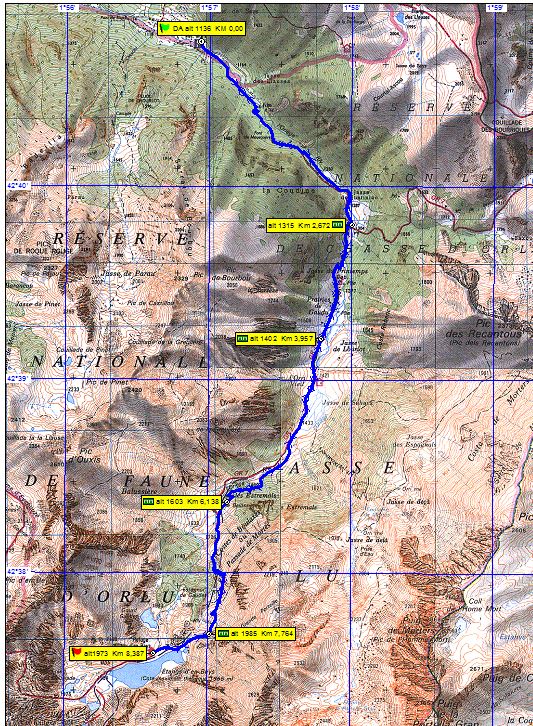 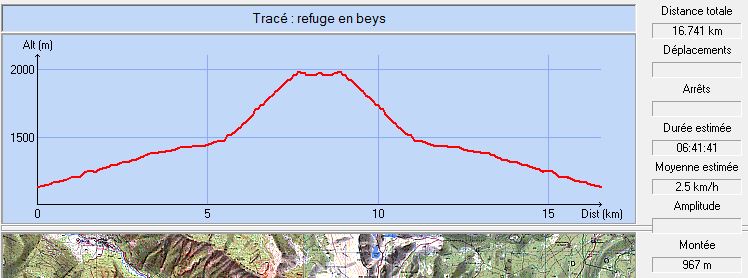 Commune de départ et dénomination de l’itinéraire : Orlu – Parking de Fanguil – L’étang d’En Beys depuis FanguilDate, animateur(trice), nombre de participants (éventuel) :10.08.2017 – A. Serene – 6 participants (Reportage photos)06.08.2020 – J. Decker – 15 participants L’itinéraire est décrit sur les supports suivants : Topoguide n° 2 "Lacs et torrents" de l’office de tourisme du territoire des vallées d’Ax – Balade n° 37 – Pages 34 et 35Randonnées dans les Pyrénées ariégeoises de Michel Sébastien – Etang de Beys par la vallée de l’Oriège – Pages 78 à 81.Le guide Rando Ariège de Jean-Pierre Siréjol – Les étangs d’En Beys – Balade 57 – Pages 93 et 94 (Attention : Départ depuis les Forges d’Orlu).Classification, temps de parcours, dénivelé positif, distance, durée :Randonneur – 6h00 –  –  – Journée (3.3.2)Indice d’effort :  92  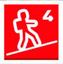 Balisage : Jaune jusqu’à  de Justiniac. Rouge et blanc du GR 7B ensuite.Particularité(s) : Ce parcours se situe dans la réserve nationale de la faune d’Orlu. Il est très fréquenté, en particulier pour les sortes scolaires. Il arrive que les enseignants fassent appel à des membres du club pour aider à les encadrer.Site ou point remarquable :A jasse de Gaudu où on observe presque toujours des marmottes et, plus rarement, des IsardsSi on a le temps, on ira à la découverte de l‘étang du Gourd Gaudet et les estagnols en amont de l’étang principal. Trace GPS : Oui Distance entre la gare de Varilhes et le lieu de départ : Observation(s) : Dans les lacets, après la jasse de , à l’altitude 1700   environ, on trouvera, un tout petit peu à l’écart du chemin, une source fraîche permettant de s’approvisionner en eau.